State of Louisiana                              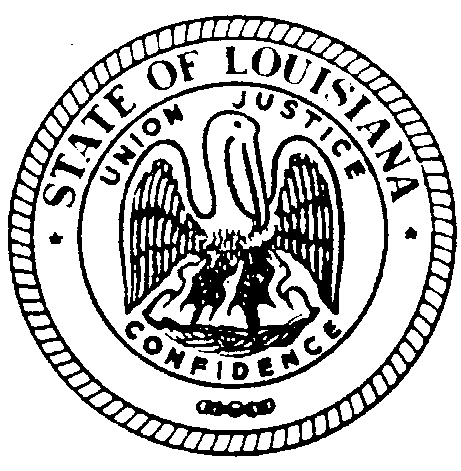 THE LOUISIANA BOARD FOR HEARING AID DEALERSMINUTES OF MEETINGJune 6, 2020 EMBASSY SUITES CAUCAS ROOM BATON ROUGE, LOUISIANAThe Louisiana Board for Hearing Aid Dealers Special Meeting was called to order at 1:32 pm on  June 6, 2020 at Embassy Suites Caucas Room Baton Rouge, LA by Jeremy Stroud, Board Chairman.Visitor(s): NONEThe roll was called.  Those present were Kirt Loupe, Jeremy Stroud, Emily Goerges, Cherry Collum, & Bryan Stinson.  Quorum established.  Dina Zeevi, the Board’s Administrative Secretary was present to take the minutes of the meeting.   PUBLIC COMMENTS-  NONEMINUTESMinutes of the January 25, 2020 meeting were presented to the Board in form of an advanced email.  Bryan Stinson made a motion to accept the minutes; Cherry Collum 2nd the motion. All in favor, approved unanimously. AGENDABryan Stinson made a motion to accept the Agenda presented; Kirt Loupe 2nd the motion.  All in favor, approved unanimously.TREASURER’S REPORTPresented by Emily Fonte-Insurance Expense: Admin Secretary will follow up with ORM for more information.NEW BUSINESS-LABHAD BYLAWS: Emily Fonte made a motion to accept updates; Bryan Stinson 2nd the motion. All in favor, approved unanimously.-LICENSE RENEWAL FORM:  Emily Fonte made a motion to accept updates; Bryan Stinson 2nd the motion. All in favor, approved unanimously.BREAK 2:12PM – RESUME 2:24PM-CEU HOUR REDUCTION: CEU reduction request by Ruth Ann Beckley presented to LABHAD.  Bryan Stinson made a motion to reduce CEU hours to 12 CEU hours total, with only 4 CEU hours available online.  Emily Fonte 2nd the motion.  All in favor, approved unanimously. Chairman Stroud will write statute change and present to state.UNFINISHED BUSINESS-TELECARE/TELEHEALTH: Jeremy Stroud presented at meeting LEBESPA’S statutes re: Telehealth. Chairman Jeremy Stroud appointed a Telehealth Committee to read and review multiple states Telehealth Statutes. Committee Members: Emily Fonte, Bryan Stinson, & Jeremy Stroud to present proposed statutes @ next meeting.-HIPAA REQUIREMENT- Presented by Dina Zeevi-FDA not the correct overseeing agency.  Now contacting DHH for HIPAA requirement information.  Chairman Stroud appointed Kirt Loupe to assist in investigating on behalf of LABHAD to find further information on the requirement of HIPAA in hearing aid offices. BREAK 2:51PM – RESUME 3:05PMEXECUTIVE SESSIONEmily Fonte made a motion to suspend the special meeting and to enter into Executive Session, Kirt Loupe 2nd the motion. All in favor, unanimously approved. Entered Executive Session @ 3:09pm. Kirt Loupe made a motion to end Executive Session and return to Special Meeting, Emily Fonte 2nd the motion. All in favor, unanimously approved. Return to Special Meeting @ 3:24pmBryan Stinson made a motion to send a letter to each TTP applicant for submission of current Dr. Note (Medical Clearance Form) for LABHAD to review and LABHAD will contact our legal counsel for review and recommendation on received applications.  Cherry Collum 2nd the motion. All in favor, unanimously approved.DATE AND LOCATION OF NEXT 2021 MEETING/PRACTICAL EXAMINATIONChairman Jeremy Stroud set next meeting/practical examination date and location: Practical Examination: Thursday January 28, 2021 9:00am-12:00pm @ Baton Rouge Goodwood Public LibraryLABHAD Meeting: Thursday January 28, 2021 1:30pm-4:00pm @ Baton Rouge Goodwood Public LibraryMotion made by Emily Fonte to adjourn meeting, Bryan Stinson 2nd the motion. All in favor, unanimously approved. Meeting ended at 3:49pm